PPT: Waves Light & Sound, EM Spectrum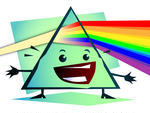 Skill 1 – _____Bellwork: Waves 1-5Vocabulary STEMSCOPESSkill 2 - _____Wave PropertiesLight Energy WSColor Absorption Reading(on Google Classroom)STEMSCOPES assignmentsSkill 3 (Labs) – ______Waving Beads Lab 11STEMSCOPES labSkill 4 – _______HW menu 10-12: Each week bubble in 10, 11 or 12 for the correct turned in assignmentSkill 5 – Waves, Light and Sound Test 4: Date ____________**Hint** This outline will tell you what resources you can find on my website! darlenebenjamin.weebly.comStudyJams.com (Light)(Light Absorption) CoolCosmos.com (EM Spectrum)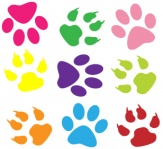 